     Сабақтың тақырыбы: Жай бөлшектерді көбейтуСабақтың мақсаты: Білімділік: Өтілген тақырыптарды қайталау және жүйелеу Жай бөлшектерді қосу, азайту және көбейте білу дағдыларын қалыптастыру. Өздіктерінен есептерді шығара білуге үйретуДамытушылық : Ойлау қабілеттерін дамыту, әртүрлі тапсырмаларды өз еркінше орындауларын жетілдіруТәрбиелік: Алдарына қойған мақсаттарына жетуге , өздеріне сенімді болуға , жауапкершілікке, топпен жұмыстануға , бір-бірін тыңдай білуге тәрбиелеу.Сабақтың типі: Қайталау, білім бекітуСабақтың түрі :   Топтық жұмыс. Ойын « Бақытты сәт» Көрнекіліктер: Интербелсені тақта , дербес компьютер, Өзін-өзі бағалау парағы, үлестірмелі карточкалар...Сабақтың өтілу барысы: 1. Ұйымдастыру а) Оқушылармен сәлемдесуә) Белгілеу            б) Топтарды анықтау          в) бағалау парақтарын үлестіру2. Сабақтың  мақсатын ашу-Ойын ержесімен таныстыру1-ші гейм- «Бой сергіту»Бұл геймде әр топқа 5 сұрақтан беріледі2-ші гейм –«Кім алғыр» Әр топтан бір уақытта 1 оқушыдан шығып  сәйкес  нөмірлі тапсырма алып топ ішінде 1минут талқылап , топ басшысы немесе 1 оқушы жауап береді.3-гейм- «Тереңірек болайық». Әр топ математикалық ұғымдары бар 4 мақал айтады.4-гейм- «Мен саған –сен маған» . Бұл гейм Үй тапсырмасы бойынша. Әр топ бір-біріне бі-бір теңдеу  дайындап әкелуге тапсырма алған.5-гейм «Жорға»Топ басшыларының сайысыЕскерту!!! Әрбір Гейм аяқталған соң бағалау парақтарын толтыру керекМұғалім:  Сонымен бүгінгі сабағымызға арналған «Бақытты сәт» ойынын бастайық1-ші гейм- «Бой сергіту»Бұл геймде әр топқа 5  сұрақтан беріледіДайындыққа 5 минут уақыт беріледі. Содан соң топ ішінен әрбір сұраққа дайын оқушы жеке-жеке ауызша жауап береді.2-ші гейм – «Мен саған –сен маған» . Бұл гейм Үй тапсырмасы бойынша. Әр топ бір-біріне сұрақ жұмбақ дайындап әкелуге тапсырма  алған.3-гейм-  «Кім алғыр»  Әр топқа жеке парақшаларда жазылған деңгейлік есептер үлестіріледі , топ ішінде 1минут талқылап , топ басшысы немесе 1 оқушы тақтаға шығып орындайды Тапсырмалары:    Есептеп шығар: (үлестірмелі карточкамен беріледі)   Бөлшектерді  көбейтудің Қасиеттерін пайдаланып есепте: 4-гейм- «Тереңірек болайық». Әр топ математикалық ұғымдары бар 4 мақал айтады.  (оқушыларды сергітуге арналған)5-гейм «Жорға»            Топ басшыларының сайысы Теңдеу шешуЕскерту!!! Әрбір Гейм аяқталған соң бағалау парақтарын толтыру керекБағалау парағы    (мұғалім бағалайды)                                                                            Бағалау парағы (Топ басшылары өз тобындағы мүшелерді бағалайды)Қорытынды: Не білдім?Не істедім?Нені білуім керек?... осы сұрақтар бойынша әрбір оқушы өз ойларын айтадыСабақ соңында әрбір топтың бағалау парағы бойнша белсенді қатысқан топтар анықталады-Әрбір топбасшылары өз тобының мүшелеріне қойған бағасын айтадыМұғалім: Сабаұұа белсенді қатысқандары үшін алғысын білдіреді!Оқушыларға үлестірілетін карточкаларІ топ сұрақтарыАралас санды бұрыс бөлшекке айналдыру ережесі қандайСанның бөлігін табу мазмұны қандай?Өзара кері сандар деп қандай сандарды айтамыз? Көбейтудің ауыстырымдылық қасиетінің ережесі?Натурал санды бөлшекке көбейту қалай орындалады-----------------------------------------------------------------------------------------ІІ топ сұрақтарыЖай бөлшектерді көбейту ережесін тұжырымда?Бұрыс бөлшекті аралас санға айналдыру ережесі қалай орындалады?Егер көбейткіштердің бірі о-ге тең болса, онда көбейтінді не болады?Көбейтінділері 0-ге тең болатын екі сан қандай сандар болады?Бөлшектің негізгі қасиеті?--------------------------------------------------------------------------------------------ІІ топ сұрақтарыАралас сандарды көбейту ережесі қалай?Өзара кері сандар деп қандай сандарды айтамыз? Көбейтудің терімділік қасиетінің ережесі?Бұрыс бөлшекті аралас санға айналдыру ережесі қалай орындалады?Жай бөлшектерді көбейту ережесін тұжырымда?--------------------------------------------------------------------------------------------Бөлшектерді  көбейтудің Қасиеттерін пайдаланып есепте: ----------------------------------------------------------------------------------------------------Бөлшектерді  көбейтудің Қасиеттерін пайдаланып есепте: 1 -топ2-топ3-топАралас санды бұрыс бөлшекке айналдыру ережесі қандайСанның бөлігін табу мазмұны қандай?Өзара кері сандар деп қандай сандарды айтамыз? Көбейтудің ауыстырымдылық қасиетінің ережесі?Натурал санды бөлшекке көбейту қалай орындаладыЖай бөлшектерді көбейту ережесін тұжырымда?Бұрыс бөлшекті аралас санға айналдыру ережесі қалай орындалады?Егер көбейткіштердің бірі о-ге тең болса, онда көбейтінді не болады?Көбейтінділері 0-ге тең болатын екі сан қандай сандар болады? Бөлшектің негізгі қасиеті?Аралас сандарды көбейту ережесі қалай?Өзара кері сандар деп қандай сандарды айтамыз? Көбейтудің терімділік қасиетінің ережесі?Бұрыс бөлшекті аралас санға айналдыру ережесі қалай орындалады?Жай бөлшектерді көбейту ережесін тұжырымда?1 -топ2-топ3-топА)      б)  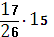 А)      б)    А)    б) 21 ұнның бағасы  теңге.  ұн қанша тұрады?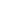 Станокта 5 сақина 11минутта жасалады17 сақина неше минутта жасалады?1см3 алтын г болса, см3 алтынның массасы неше грамм?1 -топ2-топ3-топА) А) А) В) В) Б) С) С)С) Аты жөні1-гейм2-гейм3-гейм4-гейм5-геймЖалпыұпайбағасыІ топІІ топІІІ топТолық ұпай-5Толық ұпай-5Толық ұпай-4Толық ұпай-4Толық ұпай-6Толық ұпай-5Аты жөні1-гейм2-гейм3-гейм4-гейм5-геймЖалпыұпайбағасыТолық ұпай-5Толық ұпай-5Толық ұпай-4Толық ұпай-4Толық ұпай-6Толық ұпай-51 -топ2-топ3-топ1А)      б)  А)      б)    А)    б) 212 ұнның бағасы  теңге.  ұн қанша тұрады?Станокта 5 сақина 11минутта жасалады17 сақина неше минутта жасалады?1см3 алтын г болса, см3 алтынның массасы неше грамм?1 -топ2-топ3-топА) А) А) В) В) Б) С) С)С) 1 -топ2-топ3-топ1А)      б)  А)      б)    А)    б) 212 ұнның бағасы  теңге.  ұн қанша тұрады?Станокта 5 сақина 11минутта жасалады17 сақина неше минутта жасалады?1см3 алтын г болса, см3 алтынның массасы неше грамм?1 -топ2-топ3-топА) А) А) В) В) Б) С) С)С) 